Bu form her eğitim dönemi sonunda en geç 31 Mayıs tarihinde öğrenci kulübü başkanı tarafından doldurularak Sağlık Kültür ve Spor Dairesi’ne teslim edilir. Faaliyet raporunu teslim etmeyen kulüpler etkinlik düzenlememiş kabul edilerek bu gerekçe ile bir sonraki yıl kapatılır.                          Kulüp Başkanı                                                                                                                Kulüp Danışmanı                        Adı Soyadı/İmza                                                                                                        Adı Soyadı/Bölümü/İmza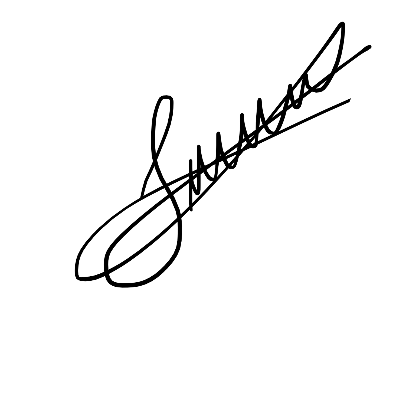                           Simay Çomak                                                                                                        Erol Yıldırım, Psikoloji Bölümü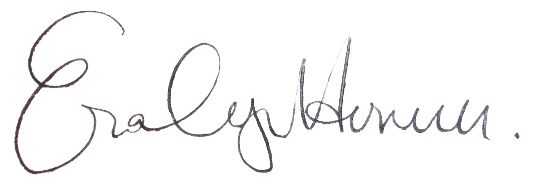 İSTANBUL MEDİPOL ÜNİVERSİTESİÖĞRENCİ KULÜPLERİYILSONU FAALİYET RAPORU FORMUKulübün Adı: Psikoloji TopluluğuİSTANBUL MEDİPOL ÜNİVERSİTESİÖĞRENCİ KULÜPLERİYILSONU FAALİYET RAPORU FORMUTarih:NOTARİHİFAALİYET TÜRÜ(Konferans, söyleşi, gezi, gösteri, turnuva, sosyal sorumluluk, vb.)FAALİYETİN TAM ADI(Varsa Konuk Adı)FAALİYETE KATILAN ÖĞRENCİ SAYISI130.09.2020Soru & CevapSıkça Sorulanları Yanıtlıyoruz – Prof. Dr. Gökhan Malkoç280-300201.11.2020SohbetTanışma Partisi90-100308.11.2020SöyleşiAfetlerde Travma Çalışmaları ve Deprem Farkındalığı – Doç. Dr. Itır Tarı Cömert190-200413.11.2020SöyleşiÖdev, Makale ve Tez Yazarken Referans Düzenleme: CITAVI – Dr. Erol Yıldırım150509.12.2020SöyleşiÇocuklara Farklılıkları Anlatmak – Uzm. Psk. Sandra Pasenya190-200613.12.2020SohbetMindhunter Dizi Sohbeti & Kahoot Quiz Gecesi 30717.12.2020SöyleşiToplumsal Cinsiyet Kalıpyargıları ve “Kırılgan Erkeklik” – Dr. Beril Türkoğlu190-200827.12.2020SöyleşiEMDR Terapisi 101 – Klinik Psk. Asena Yurtsever160-170907.01.2021SöyleşiKayıp, Yas ve Uzamış Yas – Klinik Psk. Dr. Gizem Cesur Soysal140-1501016.01.2021Sohbet“Yaşamın Kıyısında” Film Analizi – Dr. Ferda Şule Kaya90-1001104.02.2021Soru & Cevap Sıkça Sorulanları Yanıtlıyoruz II - Prof. Dr. Gökhan Malkoç 190-2001212.02.2021Konferans6. Psikoloji Günleri “Çatışma” 1.Gün – Dr. Öğr. Üyesi Zuhal Yeniçeri, Uzm. Klinik Psk. Melis Yiğitbaş190-2001313.02.2021Konferans6. Psikoloji Günleri “Çatışma” 2.Gün – Prof. Dr. Metehan Irak, Dr. Öğr. Üyesi Hüseyin Çakal, Prof. Dr. Adil Sarıbay, Dr. Ben Furman, Dr. Öğr. Üyesi Yasin Koç190-2001414.02.2021Konferans6. Psikoloji Günleri “Çatışma” 3.Gün – Psikanalist&Yazar Andrea Sabbadini, Prof. Dr. Falih Köksal, Prof. Dr. Sirel Karakaş, Dr. Itır Kaşıkçı, Dr. Reyyan Bilge190-2001528.02.2021SohbetÖğrenci Sohbetleri: Psikoloji Dizileri, Gündemden Haberler ve Biraz Eğlence20-301603.03.2021SöyleşiMedipol’de Kognitif Nörobilim ve Nöropsikoloji: Araştırma, Lab ve Lisansüstü Eğitim – Dr. Erol Yıldırım190-2001705.03.2021Söyleşiİntiharı Anlama: Risk Etmenleri, Değerlendirme ve Önleme – Klinik Psk. Dr. Tolga Köskün160-1701811.03.2021SöyleşiTerapinin Yol Haritası – Klinik Psikolog Dr. Melis Demircioğlu130-1401930.03.2021SöyleşiDamgala(n)ma – Doç. Dr. Oryal Taşkın90-1002002.04.2021SöyleşiOtizmle Yaşam – Dr. Elgiz Bal Şener70-802125.04.2021KonferansPsikologlar İçin Meslek Yasası – Uzm. Klinik Psk. Samet Baş190-2002225.04.2021Konferans3. Atölye Çalışmaları – Klinik Psikolog Ceren Kurtay Doğan, Dr. Hakan İşözen, Görüntü Yönetmeni & Yönetmen Tevfik Şenol, Dr. Tolga Yıldız402329.04.2021SöyleşiPandemi ve Bağımlılık – Dr. Ceren Koç80-902407.05.2021SöyleşiSorular ve Yanıtlarıyla Psikanaliz -Dr. Neslihan Zabcı90-100